Publicado en Madrid el 20/03/2020 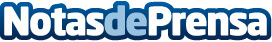 Aumenta el interés por el mundo de las criptomonedas, según invertirencriptomonedas.onlineLas criptomonedas continúan atrayendo la atención de muchos inversores y curiosos, especialmente en los tiempos que corren. Invertirencriptomonedas.online, portal líder informativo del sector, desvela las claves de este fenómenoDatos de contacto:Invertir en Criptomonedashttps://invertirencriptomonedas.online/invertirencriptomoneNota de prensa publicada en: https://www.notasdeprensa.es/aumenta-el-interes-por-el-mundo-de-las Categorias: Finanzas Programación E-Commerce Software http://www.notasdeprensa.es